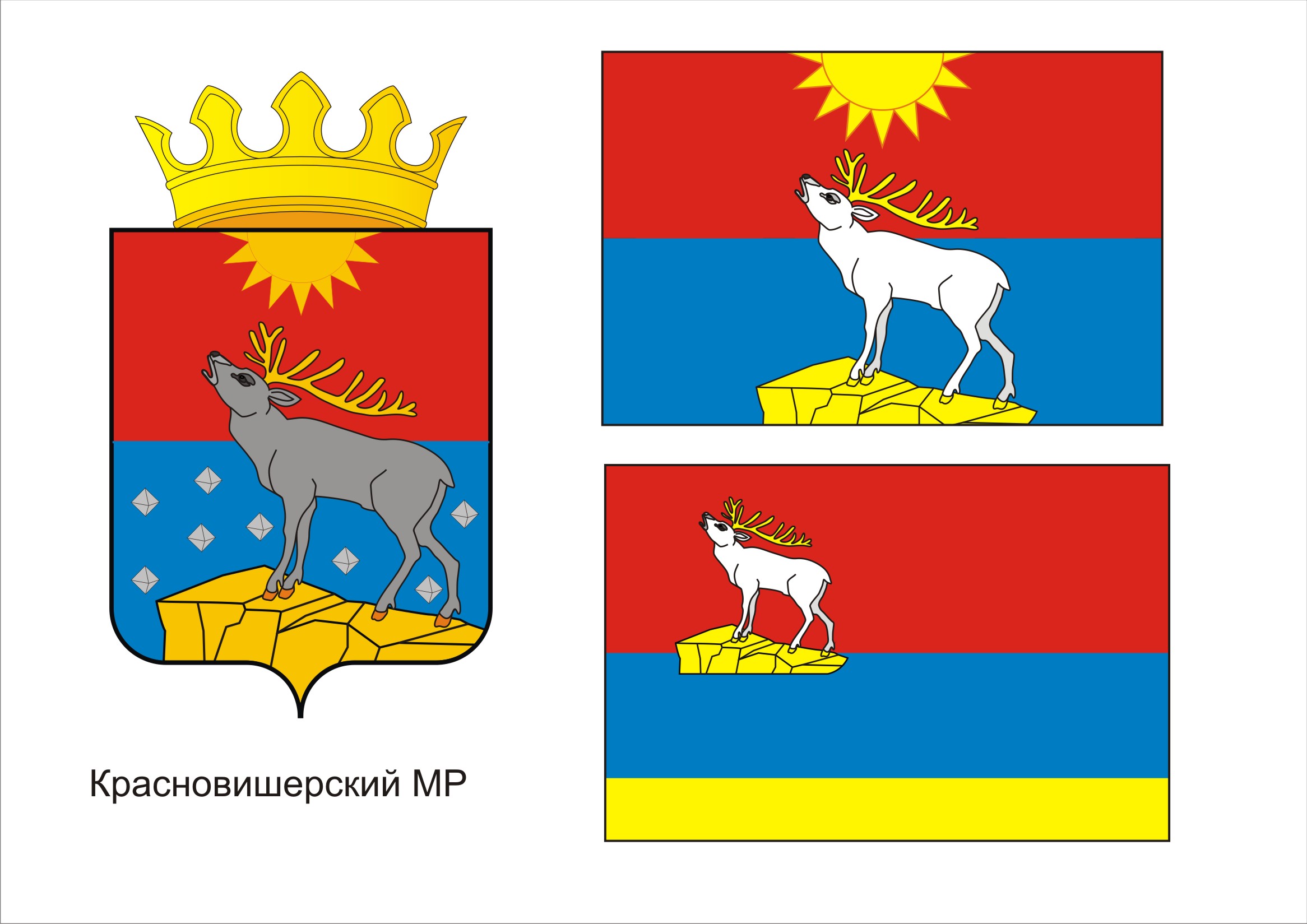 АДМИНИСТРАЦИЯ КРАСНОВИШЕРСКОГОГОРОДСКОГО ПОСЕЛЕНИЯПЕРМСКОГО КРАЯП О С Т А Н О В Л Е Н И Е         2016				№ Об утверждении административного регламента по предоставлению муниципальной услуги «Предоставление в  собственность за плату земельных участков, находящихся в собственности муниципального образования Красновишерское городское поселение Пермского края, и из состава государственных земель, собственность на которые не разграничена,  под существующими объектами недвижимости (зданиями, сооружениями)»В соответствии с Земельным кодексом Российской Федерации, Федеральным законом от 27.07.2010 № 210-ФЗ «Об организации предоставления государственных и муниципальных услуг», Указом Президента Российской Федерации от 07.05.2012 № 601 «Об основных направлениях совершенствования системы государственного управления»Администрация Красновишерского городского поселения постановляет:1. Утвердить прилагаемый административный регламент по предоставлению муниципальной услуги «Предоставление в собственность за плату земельных участков, находящихся в собственности муниципального образования Красновишерское городское поселение Пермского края, и из состава государственных земель, собственность на которые не разграничена,  под существующими объектами недвижимости (зданиями, сооружениями)» (далее – административный регламент).2. Опубликовать (обнародовать) настоящее постановление в районной газете «Красная Вишера» и на информационном стенде нормативно-правовых актов Красновишерского городского поселения Пермского края по адресу:                               г. Красновишерск, ул. Дзержинского, 6а, холл второго этажа и в читальном зале Центральной библиотеки МРУК «Красновишерская межпоселенческая централизованная библиотечная система» по адресу: г. Красновишерск,                    ул. Спортивная, 18.3. Разместить административный регламент на официальном интернет-сайте администрации Красновишерского городского поселения.4. Контроль за исполнением данного постановления оставляю за собой.Глава администрацииКрасновишерскогогородского поселения                                                               Г.П.ЛопаревУТВЕРЖДЕНпостановлениемадминистрацииКрасновишерскогоГородского поселенияот     .    . 2016 №   АДМИНИСТРАТИВНЫЙ РЕГЛАМЕНТпо предоставлению муниципальной услуги «Предоставление в собственность за плату земельных участков, находящихся в собственности муниципального образования Красновишерское городское поселение Пермского края, и из состава государственных земель, собственность на которые не разграничена,    под существующимиобъектами недвижимости (зданиями, сооружениями)»I. Общие положения1.1. Административный регламент по предоставлению муниципальной услуги «Предоставление в собственность за плату земельных участков, находящихся в собственности муниципального образования Красновишерское городское поселение Пермского края, и из состава государственных земель, собственность на которые не разграничена,   под существующими объектами недвижимости (зданиями, сооружениями)» (далее – Административный регламент) разработан в целях повышения доступности и качества предоставления муниципальной услуги, «Предоставление в собственность за плату земельных участков, находящихся в собственности муниципального образования Красновишерское городское поселение Пермского края, и из состава государственных земель, собственность на которые не разграничена,  под существующими объектами недвижимости (зданиями, сооружениями)» (далее – муниципальная услуга) и устанавливает стандарт предоставления муниципальной услуги, состав, последовательность и сроки выполнения административных процедур при предоставлении администрацией Красновишерского городского поселения Пермского края (далее – администрация) муниципальной услуги, требования к порядку их выполнения, порядок и формы контроля за предоставлением муниципальной услуги, порядок обжалования заявителями решений и действий (бездействия) должностных лиц, а также принимаемых ими решений при предоставлении муниципальной услуги.Муниципальная услуга предоставляется администрацией Красновишерского городского поселения (далее – администрация).1.2. Административный регламент разработан в соответствии с ч. 1 ст. 13 Федерального закона от 27.07.2010 № 210-ФЗ «Об организации предоставления государственных и муниципальных услуг».         1.3. Предоставление муниципальной услуги осуществляется в соответствии со следующими нормативно-правовыми актами:Конституцией Российской Федерации;Градостроительным кодексом Российской Федерации;Гражданским кодексом Российской Федерации (части первая и вторая);Земельным кодексом Российской Федерации;  Федеральным законом от 06.10.2003 № 131-ФЗ "Об общих принципах организации местного самоуправления в Российской  Федерации";Федеральный закон от 21.07.1997 № 122-ФЗ «О государственной регистрации прав на недвижимое имущество и сделок с ним»;Федеральный закон от 25.10.2001 № 137-ФЗ «О введении в действие Земельного кодекса Российской Федерации»;Федеральным законом от 27.07.2010 № 210-ФЗ «Об организации предоставления государственных и муниципальных услуг»;    Уставом Красновишерского городского поселения Пермского края;   иными нормативными и правовыми актами органов местного самоуправления.1.4. Данный Административный регламент распространяется на правоотношения по распоряжению: - земельными участками, государственная собственность на которые не разграничена,  в отношении земельных участков, расположенных на территории Красновишерского городского поселения Пермского края;- земельными участками, находящимися в муниципальной собственности Красновишерского городского поселения Пермского края.1.4  Заявителями муниципальной услуги являются любые  физические или юридические лица, а также индивидуальные предприниматели либо их уполномоченные представители, обратившиеся в предоставляющий муниципальную услугу орган с запросом о предоставлении муниципальной услуги, выраженным в письменной или электронной форме.Стороной покупателя может быть как одно лицо, так и несколько, в зависимости от количества правообладателей здания, сооружения.  1.5  Основными требованиями к информированию заявителей являются                достоверность  предоставляемой информации, четкость в изложении информации, полнота информирования,  наглядность форм предоставляемой информации,        удобство и доступность получения информации, оперативность предоставления   информации и консультации.Информирование о правилах предоставления муниципальной услуги включает в себя информирование непосредственно в администрации Красновишерского городского поселения, а также с использованием средств телефонной и почтовой связи (в том числе электронной почты), посредством размещения информации в сети Интернет, на портале государственных и муниципальных услуг Пермского края http://www.gosuslugi.ru, (далее – Портал), средствах массовой информации, информационном стенде нормативно-правовых актов Красновишерского городского поселения Пермского края по адресу:                                  г. Красновишерск, ул. Дзержинского, 6а, холл второго этажа, иным способом, позволяющим осуществлять информирование.Информация о месте нахождения и графике работы структурного подразделения, предоставляющего муниципальную услугу.Юридический и почтовый адрес администрации Красновишерского городского поселения и место её расположения для предоставления документов и обращений граждан за получением  муниципальной услуги и консультациями: улица Дзержинского, д. 6, литера «а»,   г. Красновишерск, Пермский край, 618590;График работы:понедельник - пятница        8.00 - 16.00 (местного времени); перерыв на обед:                  12.00 - 13.00 (местного времени)суббота, воскресенье            выходной деньГрафик приема заявлений, в случае личного обращения заявителя в сектор имущественно-земельных отношений экономического отдела: понедельник, вторник, среда, четверг, пятница:  с 13.00 до 16.00 часов.Справочные телефоны исполнителей, предоставляющих муниципальную услугу, адрес официального сайта администрации и исполнителей  в сети Интернет, адреса их электронной почты.- номер телефона для справок и консультаций: (8-34-243) 2-25-11. - номер факса  (8-34-243) 2-24-03Электронная почта: sizo_gor.pos@mail.ru.1.5. Порядок получения информации заявителями по вопросам предоставления муниципальной услуги.Информирование заявителей о предоставлении муниципальной услуги осуществляется специалистами сектора имущественно-земельных отношений экономического отдела администрации Красновишерского городского поселения (далее по тексту – сектор), предоставляющими муниципальную услугу.Специалисты сектора осуществляют информирование по следующим направлениям:- о местонахождении и графике работы сектора;- о справочных телефонах сектора, о почтовом адресе сектора;- об адресе официального сайта в информационно-телекоммуникационной сети «Интернет», адресе электронной почты сектора, о возможности предоставления государственной услуги в электронной форме с использованием портала государственных и муниципальных услуг Пермского края;- о порядке предоставления муниципальной услуги;- о ходе предоставления муниципальной услуги.Основными требованиями к информированию заявителей являются:- полнота, актуальность и достоверность информации о порядке предоставления муниципальной услуги, в том числе в электронной форме;- своевременность;- четкость в изложении материала;- полнота консультирования;- наглядность форм подачи материала;- удобство и доступность.Информирование заявителей в секторе осуществляется в форме:- непосредственного взаимодействия заявителей (при личном обращении либо по телефону) со специалистами сектора (время получения ответа при индивидуальном устном консультировании не должно превышать 15 минут);- взаимодействия специалистов сектора с заявителями по почте, электронной почте (по запросу заявителя);- информационных материалов, которые размещаются на портале государственных и муниципальных услуг Пермского края, на информационном стенде, нормативно-правовых актов Красновишерского городского поселения Пермского края по адресу:  г. Красновишерск, ул. Дзержинского, 6а, холл второго этажа.Требования к форме и характеру взаимодействия специалистов сектора с заявителями:- при ответе на телефонные звонки специалист сектора представляется, назвав свою фамилию, имя, отчество, должность, предлагает представиться собеседнику, выслушивает и уточняет суть вопроса. Во время разговора следует произносить слова четко, избегать параллельных разговоров с окружающими людьми и не прерывать разговор при поступлении звонка на другой аппарат;- при личном обращении заявителей, специалист сектора, должен представиться, назвать фамилию, имя и отчество, сообщить занимаемую должность, самостоятельно дать ответ на заданный заявителем вопрос;- в конце консультирования (по телефону или лично) специалист сектора должен кратко подвести итоги и перечислить меры, которые необходимо принять заявителю (кто именно, когда и что должен сделать);- письменный ответ на обращение о разъяснении, в том числе в электронной форме, дается в простой, четкой и понятной форме с указанием фамилии и инициалов, номера телефона специалиста сектора, исполнившего ответ на обращение. Письменный ответ на обращение подписывается главой администрации Красновишерского городского поселения. Письменный ответ на обращение, в том числе в электронной форме дается в течение 30 календарных дней со дня получения администрацией обращения заявителя.На настенных информационных стендах в местах предоставления муниципальной услуги должны размещаться следующие информационные материалы:- информация о месте нахождения сектора имущественно-земельных отношений экономического отдела администрации Красновишерского городского поселения, графике работы, справочных телефонах, адрес сайта в информационно-телекоммуникационной сети «Интернет», адрес электронной почты;- текст административного регламента с приложениями;- форма и образец запроса о приватизации имущества, находящегося в муниципальной собственности Красновишерского городского поселения Пермского края (далее – запрос).II. Стандарт предоставления муниципальной услуги2.1 Наименование муниципальной услуги: «Предоставление в собственность за плату земельных участков, находящихся в собственности муниципального образования Красновишерского городского поселения Пермского края, и из состава государственных земель, собственность на которые не разграничена, под существующими объектами недвижимости (зданиями, сооружениями)».2.2 Муниципальная услуга осуществляется по принципу «одного окна» – сектором имущественно-земельных отношений экономического отдела администрации Красновишерского городского поселения, в том числе в многофункциональном центре (с момента заключения соглашения между администрацией Красновишерского городского поселения и многофункциональным центром).2.3 При предоставлении муниципальной услуги осуществляется взаимодействие с:Управлением Федеральной регистрационной службы государственной регистрации, кадастра и картографии по Пермскому краю (Управление Росреестра по Пермскому краю);Филиалом ФГБУ «ЗКП Росреестра» по Пермскому краю.2.4 Запрещается требовать от заявителя осуществления действий, в том числе согласований, необходимых для получения муниципальной услуги и связанных с обращением в иные органы местного самоуправления, организации, за исключением получения услуг, включенных в перечни услуг, которые являются необходимыми и обязательными для предоставления муниципальных услуг, утвержденные Правительством Российской Федерации (пункт 3 статьи 7 Федерального закона от 27 июля 2010 года № 210-ФЗ «Об организации предоставления государственных и муниципальных услуг», подпункт «б» пункта 14 Правил разработки и утверждения административных регламентов предоставления государственных услуг, утвержденных постановлением Правительства Российской Федерации от 16 мая 2011 года № 373). 2.5 Результатом предоставления муниципальной услуги является заключение договора купли-продажи на земельный участок;отказ в предоставлении земельного участка в собственность за плату.2.6 Общий срок предоставления муниципальной услуги не должен превышать 60 дней со дня приема заявления.  2.7 Порядок получения консультаций о предоставлении  муниципальной услуги.Информация, предоставляемая заинтересованным лицам об исполнении муниципальной услуги, является открытой  и общедоступной.Информирование о правилах исполнения муниципальной услуги включает в себя информирование непосредственно в секторе, а также с использованием средств телефонной,  и почтовой связи, электронной почты, средств массовой информации, на информационном стенде нормативно-правовых актов Красновишерского городского поселения Пермского края по адресу: г. Красновишерск,   ул. Дзержинского, 6а.Для получения консультации заинтересованное лицо устно или письменно обращается в  сектор.Все консультации, а также предоставленные специалистом  сектора в ходе консультаций документы являются бесплатными.Для получения информации (консультации) о процедуре исполнения муниципальной услуги (в том числе о ходе исполнения услуги) заявители могут обратиться:- в устном виде на личном приеме или посредством телефонной связи;- в письменном  виде почтой или по электронной почте в адрес администрацииИнформирование (консультирование) производится по вопросам исполнения муниципальной услуги  в том числе:- установления права заявителя на заключение договоров купли-продажи муниципального имущества;- перечня документов, необходимых для заключения договоров;- источника получения документов, необходимых для предоставления в администрацию;- времени приема заявителей и выдачи документов;- оснований для отказа в заключении договоров;- порядка обжалования действий (бездействия) и решений, осуществляемых и принимаемых в ходе исполнения муниципальной услуги.В любое время с момента приема документов заявитель имеет право на получение информации о ходе исполнения муниципальной услуги, обратившись в установленном порядке в устном виде посредством телефонной связи или личного посещения, а также в письменном или электронном  виде.Основными требованиями к информированию (консультированию) заинтересованных лиц являются:- достоверность и полнота информирования об исполнении муниципальной услуги;- четкость в изложении информации; - удобство и доступность получения информации;- оперативность предоставления информации.Индивидуальные письменные обращения заинтересованных лиц осуществляются путем почтовых отправлений, отправлений по электронной почте, либо предоставляются лично в администрацию. 2.8 Перечень документов необходимых для получения муниципальной услуги.2.8.1 Перечень необходимых документов для получения муниципальной услуги, указан в приложении 1 к Административному регламенту.2.8.2 Кроме документов, перечисленных в приложении 1 к Административному регламенту, заявитель по собственной инициативе вправе предоставить имеющиеся у него другие документы, не входящие в вышеуказанный список, но необходимые для предоставления муниципальной услуги.2.8.3 Правоустанавливающие документы, если таковые имеются, запрашиваются сектором в государственных органах и организациях, участвующих в предоставлении муниципальной услуги, в распоряжении которых находятся указанные документы.2.8.4 Непредставление заявителем правоустанавливающих документов не является основанием для отказа в предоставлении муниципальной услуги.2.9 Запрещается требовать от заявителя:предоставления документов и информации или осуществления действий, представление или осуществление которых не предусмотрено нормативными правовыми актами, регулирующими отношения, возникающие в связи с предоставлением муниципальной услуги;предоставления документов и информации, которые в соответствии с нормативными правовыми актами Российской Федерации, нормативными правовыми актами субъектов Российской Федерации и муниципальными правовыми актами находятся в распоряжении государственных органов, органов местного самоуправления и (или) подведомственных государственным органам и органам местного самоуправления организаций, участвующих в предоставлении муниципальных услуг.2.10 Перечень оснований для отказа либо приостановки в предоставлении муниципальной услуги:2.10.1 Заявителю отказывается в предоставлении муниципальной услуги в случае:с обращением обратилось ненадлежащее лицо;заявка подана лицом, в отношении которого законодательством Российской Федерации установлены ограничения в приобретении в собственность за плату земельных участков;заявка подана лицом, не уполномоченным заявителем на осуществление таких действий;не предоставления представителем заявителя оформленной в установленном порядке доверенности на осуществление действий;копии документов не удостоверены в  установленном законодательством порядке;тексты документов написаны не разборчиво;имена физических лиц, адреса их места жительства написаны не полностью;в документах имеются подчистки, приписки, зачеркнутые слова и иные не оговоренные исправления, дающие возможность неоднозначного толкования представленных документов и вызывающие сомнения в законности предоставленных документов;документы содержат серьезные повреждения, наличие которых не позволяет однозначно истолковать их содержание;истек срок действия документа;действующим законодательством установлен запрет на предоставление запрашиваемых земельных участков;в письменном обращении содержатся нецензурные либо оскорбительные выражения, угрозы жизни, здоровью и имуществу должностного лица, а также членов его семьи. В данном случае должностное лицо вправе оставить обращение без ответа по существу поставленных в нем вопросов и сообщить гражданину, направившему обращение, о недопустимости злоупотребления правом;текст письменного обращения не поддается прочтению, в данном случае ответ на обращение не дается, и оно не подлежит направлению на рассмотрение, о чем сообщается гражданину, направившему обращение, если его фамилия и почтовый адрес поддаются прочтению;если в письменном обращении гражданина содержится вопрос, на который ему многократно давались письменные ответы по существу в связи с ранее направляемыми обращениями, и при этом в обращении не приводятся новые доводы или обстоятельства. В данном случае должностное лицо либо уполномоченное на то лицо вправе принять решение о безосновательности очередного обращения и прекращении переписки с гражданином по данному вопросу;испрашиваемый земельный участок полностью либо частично обременен правами третьих лиц;на испрашиваемом земельном участке находятся объекты недвижимости, принадлежащие на праве собственности другим лицам;на указанном в заявлении о предоставлении земельного участка земельном участке расположены здание, сооружение, принадлежащие гражданам или юридическим лицам, за исключением случаев, если сооружение  размещается на земельном участке на условиях сервитута или на земельном участке размещен объект, предусмотренный пунктом 3 статьи 39.36 Земельного кодекса РФ, и это не препятствует использованию земельного участка в соответствии с его разрешенным использованием либо с заявлением о предоставлении земельного участка обратился собственник этих здания, сооружения, помещений в них;на указанном в заявлении о предоставлении земельного участка земельном участке расположены здание, сооружение, находящиеся в государственной или муниципальной собственности, за исключением случаев, если сооружение  размещается на земельном участке на условиях сервитута или с заявлением о предоставлении земельного участка обратился правообладатель этих здания, сооружения, помещений в них;указанный в заявлении о предоставлении земельного участка земельный участок является изъятым из оборота или ограниченным в обороте и его предоставление не допускается на праве, указанном в заявлении о предоставлении земельного участка;разрешенное использование земельного участка не соответствует целям использования такого земельного участка, указанным в заявлении о предоставлении земельного участка, за исключением случаев размещения линейного объекта в соответствии с утвержденным проектом планировки территории;предоставление земельного участка на заявленном виде прав не допускается;в отношении земельного участка, указанного в заявлении о его предоставлении, не установлен вид разрешенного использования;границы земельного участка, указанного в заявлении о его предоставлении, подлежат уточнению в соответствии с Федеральным законом "О государственном кадастре недвижимости";      границы испрашиваемого земельного участка не соответствуют границам смежного земельного участка;размеры и местоположение испрашиваемого земельного участка не соответствуют требованиям технических регламентов;испрашиваемый земельный участок находится в нескольких территориальных зонах;земельный участок не находится в муниципальной собственности либо не относится к земельным участкам, государственная собственность на которые не разграничена;заявитель не имеет в собственности, расположенные на испрашиваемом земельном участке;отсутствия одного из документов, указанных в приложении 1 к Административному регламенту, кроме тех документов, которые могут быть изготовлены органами и организациями, участвующими в процессе оказания муниципальных услуг;несоответствия хотя бы одного из документов, указанных в приложении 1 к Административному регламенту (по форме или содержанию), требованиям действующего законодательства, а также содержание в документе неоговоренных приписок и исправлений, кроме случаев, когда допущенные нарушения могут быть устранены органами и организациями, участвующими в процессе оказания муниципальных услуг.2.10.2 Предоставление муниципальной услуги может быть приостановлено на следующих основаниях:при поступлении от заявителя письменного заявления о приостановлении предоставления муниципальной услуги;на основании определения или решения суда;не осуществлен государственный кадастровый учет земельного участка или в государственном кадастре недвижимости отсутствуют сведения о земельном участке, необходимые для выдачи кадастрового паспорта земельного участка.2.10.3 Информация о приостановлении предоставления муниципальной услуги или об отказе в ее предоставлении направляется заявителю заказным письмом и дублируется по телефону или электронной почте, указанным в заявлении (при наличии соответствующих данных в заявлении). Срок исполнения не превышающий 30 дней со дня поступления обращения.2.11 Предоставление муниципальной услуги осуществляется на бесплатной основе.2.12 Срок ожидания заявителя в очереди при подаче запроса о предоставлении муниципальной услуги либо получении результата муниципальной услуги не должен превышать 15 минут.2.13 В целях обеспечения доступности муниципальной услуги устанавливаются следующие требования:2.13.1 помещения для приема заявителей (в том числе для лиц с ограниченными возможностями) должны соответствовать комфортным и оптимальным условиям работы муниципальных служащих с заявителями;2.13.2 вход в помещения должен обеспечивать свободный доступ заявителей, быть оборудован удобной лестницей с поручнями, широкими проходами, а также пандусами для передвижения кресел-колясок;2.13.3 на территории, прилегающей к месторасположению здания, в котором оказывается муниципальная услуга, оборудуются места для парковки автотранспортных средств. Доступ заявителей к парковочным местам является бесплатным. Для парковки специальных автотранспортных средств инвалидов на каждой стоянке выделяется не менее 10% мест, которые не должны занимать иные транспортные средства;2.13.4 для ожидания в очереди отводится просторное помещение, оборудованное стульями (креслами), площадь которого должна определяться в зависимости от количества лиц, обращающихся сектор в единицу времени;2.13.5 сектор информирования заявителей располагается в непосредственной близости от сектора ожидания в очереди и предназначен для ознакомления с информационными материалами. Сектор информирования должен быть оборудован информационными стендами. Стенды должны быть максимально заметны, хорошо просматриваемы и функциональны. Информационные стенды могут быть оборудованы карманами формата А4, в которых размещаются информационные листки;2.13.6 получатели муниципальной услуги должны иметь возможность получить по телефону необходимую информацию быстро и комфортно, в частности:соединение со специалистом производится не позже пятого телефонного зуммера;специалист представляется, называя свою фамилию, имя, отчество и должность;специалисты в случае, если не могут ответить на вопрос заявителя, перезванивают заинтересованному лицу в течение двух дней;производится не более одной переадресации звонка к специалисту, который может ответить на вопрос заявителя.2.13.7 Для специалиста и заявителя, находящегося на приеме, должны быть предусмотрены места для сидения и работы с документами. Передача документов должна осуществляться без необходимости покидать место, как специалистом, так и заявителем.Рабочее место специалиста должно обеспечивать ему возможность свободного входа и выхода из помещения и быть оборудовано компьютером с возможностью доступа к информационной системе органа власти, принтером.2.13.8 Помещения должны соответствовать Санитарно-эпидемиологическим правилам и нормативам (СанПиН 2.2.2/2.4.1340-03), должны быть оборудованы системой охраны, противопожарной системой, средствами порошкового пожаротушения.2.14 орган, предоставляющий муниципальную услугу, обеспечивает инвалидам (включая инвалидов, использующих кресла-коляски и собак-проводников):условия для беспрепятственного доступа к зданию, помещению, в котором предоставляется муниципальная услуга;возможность самостоятельного передвижения по территории, на которой расположено здание, помещение, в котором предоставляется муниципальная услуга, а также входа в здание, помещение и выхода из него, в том числе с использованием кресла-коляски;сопровождение инвалидов, имеющих стойкие расстройства функции зрения и самостоятельного передвижения;надлежащее размещение оборудования и носителей информации, необходимых для обеспечения беспрепятственного доступа инвалидов к зданию, помещению, в котором предоставляется муниципальная услуга, и к услугам с учетом ограничений их жизнедеятельности;дублирование необходимой для инвалидов звуковой и зрительной информации, а также надписей, знаков и иной текстовой и графической информации знаками, выполненными рельефно-точечным шрифтом Брайля;допуск сурдопереводчика и тифлосурдопереводчика;допуск в здание, помещение, в котором предоставляется муниципальная услуга, или к месту предоставления муниципальной услуги собаки-проводника при наличии документа, подтверждающего ее специальное обучение и выдаваемого по форме и в порядке, которые определяются федеральным органом исполнительной власти, осуществляющим функции по выработке и реализации государственной политики и нормативно-правовому регулированию в сфере социальной защиты населения;оказание инвалидам помощи в преодолении барьеров, мешающих получению ими муниципальной услуги наравне с другими лицами.2.15. Показателями доступности и качества предоставления муниципальной услуги являются:расположенность помещений сектора, предназначенных для предоставления муниципальной услуги, в зоне доступности к основным транспортным магистралям, нахождение их в пределах пешеходной доступности для заявителей;наличие необходимого и достаточного количества специалистов в отделе земельных отношений, а также помещений, в которых осуществляется прием документов от заявителей (их представителей), выдача документов заявителю;соответствие количества взаимодействий специалистов сектора и заявителя при предоставлении муниципальной услуги количеству, требуемому для представления заявителем заявления и документов, необходимых для получения муниципальной услуги, а также для получения результата предоставления муниципальной услуги;возможность выбора заявителем формы обращения за предоставлением муниципальной услуги (лично, посредством почтовой связи, портала государственных и муниципальных услуг Пермского края, в форме электронного документооборота);возможность получения информации о ходе предоставления муниципальной услуги, в том числе с помощью информационных ресурсов сектора, портала государственных и муниципальных услуг Пермского края;возможность получения заявителем результатов предоставления муниципальной услуги с помощью информационных ресурсов сектора, портала государственных и муниципальных услуг Пермского края;отсутствие обоснованных жалоб на действие (бездействие), некорректное, невнимательное отношение к заявителям (их представителям) должностных лиц отдела земельных отношений, участвующих в предоставлении муниципальной услуги;отсутствие обоснованных жалоб заявителей на качество и доступность  муниципальной услуги;отношение количества удовлетворенных судами требований (исков, заявлений) об обжаловании действий сектора к общему количеству осуществленных действий за отчетный период;отношение количества поступивших заявлений об исправлении технических ошибок, допущенных специалистами сектора, к общему количеству заявлений о предоставлении муниципальной услуги за отчетный период;отношение количества заявлений о предоставлении муниципальной услуги, исполненных с нарушением сроков, к общему количеству рассмотренных за отчетный период;наличие неправомерных отказов в исправлении допущенных опечаток и ошибок в выданных в результате предоставления муниципальной услуги документах либо нарушение установленного срока таких исправлений;соответствие времени ожидания в очереди при приеме документов от заявителей (их представителей) или при выдаче результата муниципальной услуги, установленному пунктом 2.12 настоящего Административного регламента;наличие исчерпывающей информации о способах, порядке и сроках предоставления муниципальной услуги на информационных стендах, информационных ресурсах администрации Красновишерского городского поселения;соблюдение сроков предоставления муниципальной услуги;количество и правомерность отказов в предоставлении муниципальной услуги к общему количеству оказываемых услуг;уровень удовлетворенности граждан качеством предоставления муниципальных услуг не менее 90 процентов;снижение среднего числа обращений представителей бизнес - сообщества в орган местного самоуправления для получения одной муниципальной услуги, связанной со сферой предпринимательской деятельности, до 2 раз.2.15 Требования к качеству информирования о ходе предоставления муниципальной услуги:полнота, актуальность и достоверность информации о порядке предоставления муниципальной услуги;удобство и доступность получения информации заявителями о порядке предоставления муниципальной услуги;своевременность, объективность и полнота ответа на все поставленные в обращении заявителя вопросы.2.16 В любое время с момента предоставления запроса о предоставлении муниципальной услуги заявитель имеет право на получение сведений о ходе исполнения услуги по телефону, электронной почте, в сети Интернет или на личном приеме.2.17 Заявителю в целях получения муниципальной услуги в электронной форме, обеспечивается возможность:представления документов в электронном виде;осуществления копирования форм заявлений и иных документов, необходимых для получения муниципальной услуги в электронном виде;получение заявителем сведений о ходе предоставления муниципальной услуги;получения электронного сообщения, в случае обращения за предоставлением муниципальной услуги в форме электронного документа, подтверждающего прием заявления к рассмотрению.III.Состав, последовательность и сроки выполнения административных действий (процедур), требования к порядку их выполнения3.1 Последовательность административных действий наглядно представлена на блок-схеме в приложении 3 к Административному регламенту и включает в себя следующие административные процедуры:прием и рассмотрение заявления и приложенных документов;принятие решения о возможности предоставления муниципальной услуги;подготовка, подписание и направление заявителю проекта договора купли-продажи земельного участка.3.2 Описание административных процедур:3.2.1 Прием и рассмотрение документов:3.2.1.1 Основанием для начала предоставления муниципальной услуги является личное обращение заявителя (его представителя, доверенного лица) в администрацию Красновишерского городского поселения с комплектом документов, необходимых для предоставления услуги, указанных в пункте 2.8 настоящего Административного регламента.3.2.1.2 Обращение заявителя регистрируется и передается в порядке делопроизводства в сектор.3.2.1.3 Специалисты сектора проверяют:полномочия заявителя, в том числе полномочия представителя правообладателя действовать от его имени, полномочия представителя юридического лица действовать от имени юридического лица;наличие всех необходимых документов исходя из соответствующего перечня документов, предоставляемых для предоставления муниципальной услуги;соответствие предоставленных документов установленным требованиям.3.2.2 Принятие решения о возможности предоставления муниципальной услуги:3.2.2.1 Специалисты  принимают решение:о наличии оснований для отказа в предоставлении муниципальной услуги;об отсутствии оснований для отказа в предоставлении муниципальной услуги.3.2.2.2 Специалисты сектора при отсутствии оснований для отказа в предоставлении муниципальной услуги и в случае необходимости направляют межведомственные запросы на предоставление необходимых для оказания муниципальной услуги документов в государственные органы и организации, участвующие в предоставлении муниципальной услуги, в распоряжении которых находятся указанные документы.3.2.2.3 В случае наличия оснований для отказа в предоставлении муниципальной услуги, принимается  решение об отказе в предоставлении земельного участка при наличии хотя бы одного из оснований, предусмотренных пунктом 2.10 настоящего Административного регламента, и направляет принятое решение заявителю. 3.2.3 Подготовка, подписание и направление заявителю  проекта договора купли-продажи:3.2.3.1 Основанием для начала процедуры является получение сектором полного пакета документов от заявителя и ответов на межведомственные запросы, которые, при отсутствии оснований для отказа в предоставлении муниципальной услуги, подготавливается  проект  договора купли-продажи.3.2.3.2 Специалисты сектора в течение 15 рабочих дней осуществляет подготовку проекта договора купли-продажи.3.2.3.3 Подготовленный проект договора купли-продажи подписывается главой администрации Красновишерского городского поселения, в соответствии с переданными полномочиями на заключение договоров купли-продажи от лица Продавца. Количество экземпляров договора зависит от количества лиц на стороне покупателя, плюс экземпляр Продавца и экземпляр для органа, осуществляющего государственную регистрацию.3.2.3.4 Подписанный проект договора купли-продажи направляется заявителю почтой, либо заявитель уведомляется по телефону о необходимости подписать проект договор купли-продажи земельного участка и согласовывает время совершения данного действия.В течение тридцати дней со дня направления проекта договора купли-продажи земельного участка правообладатели здания, сооружения или помещений в них обязаны подписать этот договор купли-продажи и представить его в сектор. Договор купли-продажи земельного участка заключается с лицами, которые подписали этот договор купли-продажи и представили его в уполномоченный орган в указанный срок.В течение трех месяцев со дня представления в сектор договора купли-продажи земельного участка, подписанного покупателем или покупателями земельного участка, Администрация обращается в суд с требованием о понуждении правообладателя (правообладателей) здания, сооружения или помещений в них, не представивших в Администрацию подписанного договора купли-продажи земельного участка, заключить этот договор купли-продажи.            3.2.3.5 Максимальный срок выполнения административного действия – 30 дней со дня поступления заявления.3.2.3.5 Результатом выполнения административной процедуры является  направление или вручение проекта договора купли-продажи заявителю. Подписанный покупателем договор купли-продажи, подлежит государственной регистрации в Управлении  Росреестра по Пермскому краю.  IV. Порядок и формы контроля за предоставлением муниципальной услугиТекущий контроль за соблюдением и исполнением ответственными должностными лицами сектора положений настоящего регламента, устанавливающих требования к предоставлению муниципальной услуги, а также принятием решений ответственными лицами сектора осуществляет глава администрации Красновишерского городского поселения.Текущий контроль осуществляется в форме правовой экспертизы проектов решений. Результатом правовой экспертизы является визирование проектов. Проверок соблюдения и исполнения специалистами положений настоящего Административного регламента,  определяющих порядок выполнения административных процедур, ведения делопроизводства. 4.2.  Персональная ответственность должностных лиц сектора, участвующих в предоставлении муниципальной услуги, устанавливается в их должностных инструкциях.Работники, предоставляющие муниципальную услугу, несут персональную ответственность за соблюдение сроков и порядка рассмотрения обращений заявителей и предоставления информации.4.3. Контроль за полнотой и качеством исполнения муниципальной функции включает в себя проведение проверок, выявление и устранение нарушений прав заявителей, рассмотрение, принятие в пределах компетенции решений и подготовку ответов на обращения заявителей, содержащие жалобы на решения, действия (бездействие) должностных лиц. Контроль за полнотой и качеством предоставления муниципальной услуги осуществляется путем проведения:плановых проверок, которые проводятся в соответствии с планом работы администрации, но не чаще одного раза в два года;внеплановых проверок, которые проводятся в случае поступления обращений физических или юридических лиц с жалобами на нарушения их прав законных интересов.4.4. Ответственный специалист несет ответственность за:- полноту и грамотность проведенного консультирования заявителей; - соблюдение сроков и порядка приема документов, правильность внесения записей в документы и соответствующие журналы;- соответствие результатов рассмотрения документов требованиям законодательства Российской Федерации;- полноту представленных заявителями документов;- соблюдения сроков, порядка исполнения муниципальной функции, подготовки отказа в исполнении муниципальной функции;- порядок выдачи документов.V.Досудебный (внесудебный) порядок обжалования решений и действий (бездействий) органа и служащих, предоставляющих муниципальную услугу5.1. В случае нарушения прав и законных интересов заявителя при предоставлении муниципальной услуги заявитель имеет право на обжалование действий (бездействия) органа, предоставляющего муниципальную услугу, а также должностных лиц или муниципальных служащих, предоставляющих муниципальную услугу, в досудебном (внесудебном) порядке.5.2. Обжалование в досудебном (внесудебном) порядке осуществляется путем подачи жалобы.В жалобе указываются:-наименование органа, в который направляется жалоба, должность, фамилию и инициалы соответствующего должностного лица, которому направляется жалоба;- фамилия, имя, отчество заявителя;- номер телефона для оперативной связи, почтовый адрес, по которому должен быть направлен ответ; - причины, послужившие направлению жалобы;- требования, направленные на устранение причин, послуживших направлению жалобы.В конце жалобы ставится подпись и дата написания жалобы.В случае необходимости в подтверждение своих доводов гражданин прилагает к письменному обращению (жалобе) документы и материалы либо их копии.5.3.  Перечень оснований для отказа в направлении ответа по существу обращения (жалобы):в обращении (жалобе) отсутствуют данные о заявителе, направившим обращение (жалобу), и почтовый адрес, по которому должен быть направлен ответ;наличие в обращении (жалобе) нецензурных либо оскорбительных выражений, угрозы жизни, здоровью и имуществу должностного лица, а также членов его семьи;текст обращения (жалобы) не поддается прочтению;в случае если в обращении (жалобе) содержатся претензии, на которые ему многократно давались письменные ответы по существу в связи с ран направляемыми обращениями (жалобами), и при этом в обращении (жалобе) не приводятся новые доводы или обстоятельства.5.4.  Обращения заявителей, содержащие обжалование решений, действий (бездействия) конкретных должностных лиц, не могут направляться этому должностному лицу для рассмотрения и (или) ответа.5.5. Если в результате рассмотрения обращение признано обоснованным, то принимается решение о применении мер дисциплинарной ответственности к специалисту, допустившему нарушение в ходе предоставления муниципальной  услуги, требований законодательства Российской Федерации.5.6. При устном обращении (жалобе) ответ дается непосредственно в ходе личного приема. Письменный ответ направляется автору обращения (жалобы) не позднее 30 дней со дня регистрации обращения (жалобы) заявителя.5.7. Обращения заявителей считаются разрешенными, если рассмотрены все поставленные в них вопросы, приняты необходимые меры и даны письменные ответы.Приложение 1к Административному регламентупредоставления муниципальной                                                                                                       услуги «Предоставление в собственность за плату земельных участков, находящихся в собственности муниципального образования Красновишерское городское поселение Пермского края, и из состава государственных земель, собственность на которые не разграничена,    под существующимиобъектами недвижимости (зданиями, сооружениями)»ИНФОРМАЦИЯо местонахождении, графике работы, справочных телефонах, адресах электронной почты, сайтов служб, участвующих в предоставлении муниципальной услугиИнтернет-сайты государственных органов и организаций, с которыми осуществляется взаимодействие в ходе предоставления муниципальной услугиПриложение 2к Административному регламентупредоставления муниципальной                                                                                                       услуги «Предоставление в собственность за плату земельных участков, находящихся в собственности муниципального образования Красновишерское городское поселение Пермского края, и из состава государственных земель, собственность на которые не разграничена,    под существующимиобъектами недвижимости (зданиями, сооружениями)»ПЕРЕЧЕНЬ ДОКУМЕНТОВ,необходимых для предоставления физическим и юридическим лицам земельных участковПримечание:  Документы, указанные в пунктах 8 и 9, запрашиваются органом, уполномоченным на распоряжение земельными участками, находящимися в государственной или муниципальной собственности (далее - уполномоченный орган), посредством межведомственного информационного взаимодействия. Заявитель вправе представить документы, которые должны быть получены уполномоченным органом посредством межведомственного информационного взаимодействия (п.п 3 п.2 ст. 39.14 Земельного кодекса РФ).Приложение 3к Административному регламентупредоставления муниципальной                                                                                                       услуги «Предоставление в собственность за плату земельных участков, находящихся в собственности муниципального образования Красновишерское городское поселение Пермского края, и из состава государственных земель, собственность на которые не разграничена,    под существующимиобъектами недвижимости (зданиями, сооружениями)»Блок-схема последовательности действий при предоставлении муниципальной услуги Приложение 4к Административному регламентупредоставления муниципальной                                                                                                       услуги «Предоставление в собственность за плату земельных участков, находящихся в собственности муниципального образования Красновишерское городское поселение Пермского края, и из состава государственных земель, собственность на которые не разграничена,    под существующимиобъектами недвижимости (зданиями, сооружениями)»Главе  администрацииКрасновишерскогогородского поселения______________________________(Ф.И.О. главы)__________________________________________(Ф.И.О. заявителя (название______________________________юридического лица))юридический адрес: ____________________________________________________________________фактический адрес: ____________________________________________________________________телефон:___________________________ИНН _________________________Для юридических лиц государственный регистрационный номер записи о государственной регистрации юридического лица в едином государственном реестре юридических лиц, идентификационный номер налогоплательщика, за исключением случаев, если заявителем является иностранное юридическое лицо)ОБРАЗЕЦ ЗАЯВЛЕНИЯПрошу предоставить в собственность за плату земельный участок с кадастровым номером 59:25: ___________ с местоположением: Пермский край, Красновишерский район, __________________________________________________________________________________(название поселения, населенного пункта, улицы и т.д.)под _______________________________________________________________________________(указать целевое использование)Приложение: ______________«____» ______________________20____г.			________________________(подпись)Приложение 5к Административному регламентупредоставления муниципальной                                                                                                       услуги «Предоставление в собственность за плату земельных участков, находящихся в собственности муниципального образования Красновишерское городское поселение Пермского края, и из состава государственных земель, собственность на которые не разграничена,    под существующимиобъектами недвижимости (зданиями, сооружениями)»ОБРАЗЕЦЖАЛОБЫ НА ДЕЙСТВИЕ (БЕЗДЕЙСТВИЕ)   ДОЛЖНОСТНЫХ ЛИЦ Жалоба*Полное наименование юридического лица, Ф.И.О. физического лица___________________________________________________________________________________________* Местонахождение юридического лица, физического лица ________________________________________________________________________________________________ (фактический адрес)Телефон: _______________________________________________________________________________________Адрес электронной почты: ________________________________________________________________________Код учёта: ИНН _________________________________________________________________________________* Ф.И.О. руководителя юридического лица __________________________________________________________* на действия (бездействие):________________________________________________________________________________________________(наименование органа или должность, ФИО должностного лица органа)* существо жалобы:________________________________________________________________________________________________________________________________________________________________________________________________________________________________________________________________________________________________________________________________________________________________________________________________________________________________________________________________________________________________(краткое изложение обжалуемых действий (бездействия), указать основания, по которым лицо, подающее жалобу, не согласно с действием (бездействием) со ссылками на пункты регламента) поля, отмеченные звездочкой (*), обязательны для заполнения.Перечень прилагаемой документацииМП(подпись руководителя юридического лица, физического лица)Администрация Красновишерского городского поселения:Администрация Красновишерского городского поселения:Местонахождение:ул. Дзержинского, 6 а, г. Красновишерск, Почтовый адрес:618590, Пермский край, г. Красновишерск, ул. Дзержинского, 6 аГрафик работы:Понедельник - пятница – с 8.00 час. до 16.00 час. График работы:Перерыв на обед – с 12.00 час. до 13.00 час.График работы:Суббота, воскресенье – выходные дниРабочий кабинет:Приемная главы администрации Красновишерского городского поселенияСправочный телефон:(34243) 2 24 03Адрес электронной почты:vishera_gp.@mail.ruСектор имущественно-земельных отношений:Сектор имущественно-земельных отношений:Местонахождение:ул. Дзержинского, 6 а, г. Красновишерск, Почтовый адрес:618590, Пермский край, г. Красновишерск, ул. Дзержинского, 6 а, каб. № 119График работы:Часы приема:  Понедельник – пятница – с 8.00 час. до 16.00 час.  Перерыв на обед – с 12.00 час. до 13.00 час.  Суббота, воскресенье – выходные дни Понедельник, четверг, пятница:с 8.00 час. до 11.00 час. и с 13.00 час. до 16.00 час.Вторник, среда – с 8.00 час. до 12.00 час.Рабочий кабинет:№ 119Справочный телефон:(34243) 2 25 11Адрес электронной почты:sizo_gor.pos@mail.ruОфициальный сайт администрации Красновишерского городского поселенияhttp://krasnovishersk.permarea.ru/krasnovisherskoe/Управление Росреестра по Пермскому краюhttp://www.to59.rosreestr.ru/УФНС России по Пермскому краюhttp://www.r59.nalog.ru/№Наименование документа1.Заявление о предоставлении земельного участка (приложение 4)2.Документ, удостоверяющий личность гражданина3.Учредительные документы (для юридического лица)4.Доверенность, подтверждающая полномочия представителя5.Документы, удостоверяющие (устанавливающие) права на здания, строения, сооружения, находящиеся на земельном участке, если права на такие здания, строения, сооружения, не зарегистрированы в Едином государственном реестре прав на недвижимое имущество и сделок с ним (далее – ЕГРП)6.Документы, удостоверяющие (устанавливающие) права заявителя на испрашиваемый земельный участок, если право на такой земельный участок не зарегистрировано в ЕГРП7.Сообщение заявителя (заявителей), содержащее перечень всех зданий, сооружений, расположенных на испрашиваемом земельном участке с указанием их кадастровых (условных, инвентарных) номеров и адресных ориентиров8.Кадастровый паспорт испрашиваемого земельного участка либо кадастровая выписка об испрашиваемом земельном участке9.Выписка из ЕГРП о правах на приобретаемый земельный участок или уведомление об отсутствии в ЕГРП запрашиваемых сведений о зарегистрированных правах на указанный земельный участок